Meg's Travelshttp://www.elllo.org/english/1401/1405-MegTodd-Travel-Spain.htmPre-teaching vocab :continent • shrimp • Celsius
put my feet • scenery • historicalComplete the sentences with the words below.continent • shrimp • Celsius
put my feet • scenery • historicalTop of FormChina is on the Asian . It was cold, so I only in the water.The nature park has great .It is an old, city.It is ten degrees today.I do not like to eat fish, but I like .Bottom of FormListening for details :Answer these questions about the interview.1) In Spain she lived _____ . 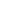 a) with a host family
b) in a big city
c) alone2) She was there during _____ . a) the rainy season
b) the spring
c) the summer3) She went to Belize for _____ . a) vacation
b) work
c) school4) She was in Indonesia for a _____ . a) week
b) month
c) year5) She says ______ was her favorite place. a) Spain
b) Belize
c) Indonesia